PO Box 199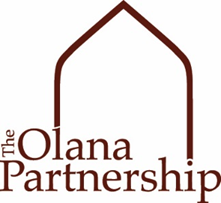 Hudson, NY 12534-0199518-828-1872www.olana.orgMedia Contact:							Melanie Hasbrook							Development and Marketing Communications Manager		518-828-1872 x 103							mhasbrook@olana.org						FOR IMMEDIATE RELEASEMarch 30, 2018Volunteer Opportunities at OlanaExplore ways to get involved during the 2018 SeasonOptions available for every interest and time availability  HUDSON, NY - The Olana Partnership and Olana State Historic Site are looking to fill a wide variety of positions with dedicated volunteers.  Olana has opportunities for every interest and time availability.  As a volunteer you’ll have the unique experience of representing one of the Hudson Valley’s most iconic historic sites, serving over 170,000 visitors annually.  People interested in volunteering are encouraged to attend a Volunteer Open House at the Olana Visitor’s Center on April 6th or April 21st, from 11am-1pm.Olana strives to deliver truly exceptional cultural, educational, and recreational experiences to the tens of thousands of people who visit Olana annually. Through guided tours of the house and landscape, exhibitions, educational offerings, and other public programs, Olana provides unparalleled opportunities to engage the imagination, encourage creativity, and explore art, architecture, and the environment. Today’s volunteers continue to be a crucial part of Olana’s story.  Volunteers provide invaluable help at our special events and educational programs, by giving tours of the house, and by providing assistance to Olana’s visitors.  Becoming a volunteer at Olana is a wonderful way to be a part of this unique and beautiful site, meet new people, and have a fun and rewarding experience.The Olana Partnership is currently accepting applications from volunteers who may be interested in helping for the 2018 season, no matter how much time they may have available.  For more information, please contact Holly Kelly, Membership and Volunteer Coordinator, at (518) 828-1872 x 102 or email hkelly@olana.org.    About Olana and The Olana Partnership: Olana is the greatest masterpiece of Frederic Edwin Church (1826-1900), the preeminent American artist of the mid-19thC and the most important artist’s home, studio and designed landscape in the United States.  Church designed Olana as a holistic environment integrating his advanced ideas about art, architecture, landscape design, and environmental conservation. Olana’s 250-acre artist-designed landscape with five miles of carriage roads and a Persian-inspired house at its summit embraces unrivaled panoramic views of the Hudson Valley and Catskill Mountains and, today, welcomes more than 170,000 visitors annually. The house is open for guided touring and reservations are highly recommended.  The landscape is open daily 8am-sunset.  Olana State Historic Site, administered by the New York State Office of Parks, Recreation and Historic Preservation, Taconic Region, is a designated National Historic Landmark and one of the most visited sites in the state. The Olana Partnership, a private not-for-profit education corporation, works cooperatively with New York State to support the restoration, conservation, and interpretation of Olana State Historic Site.  